PSHE -Keeping safe and managing risk whilst out and about. Year 6. Lesson 3.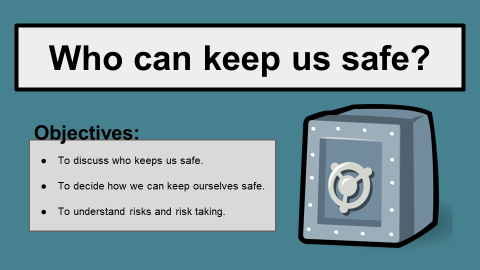 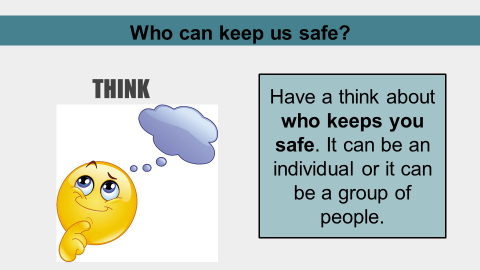 Make a list.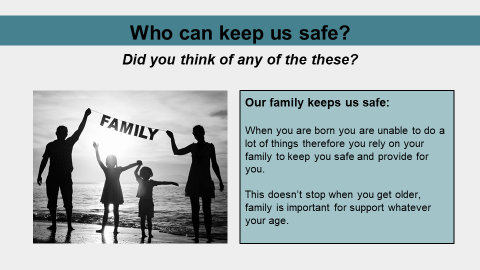 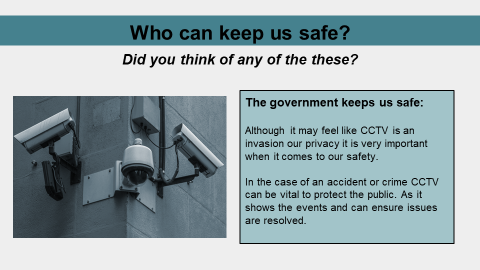 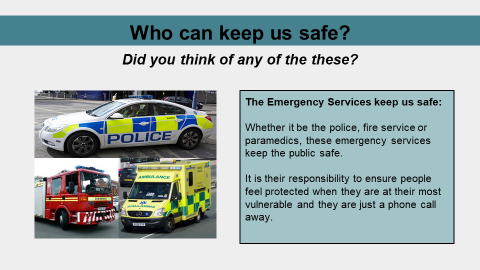 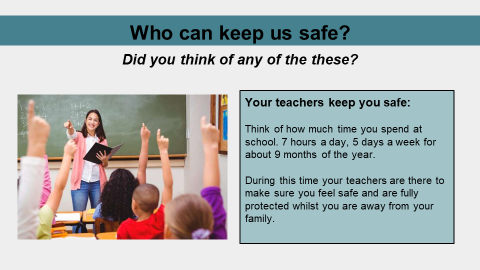 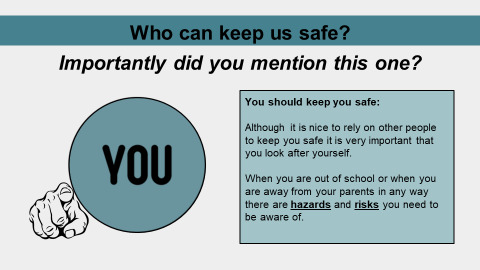 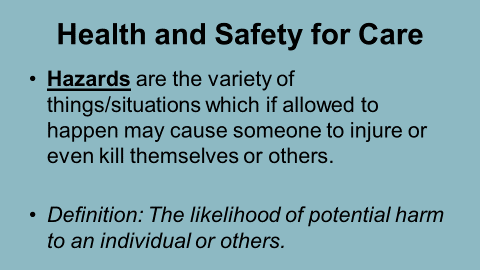 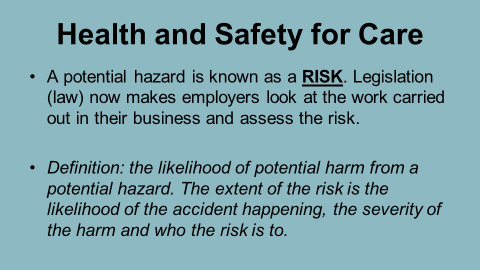 Write down the hazards and risks for each of the slides below.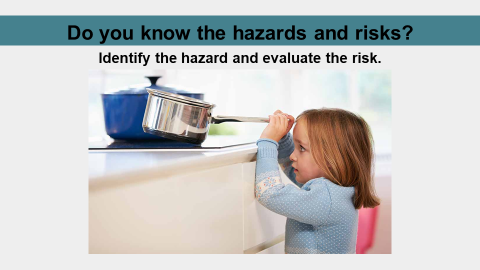 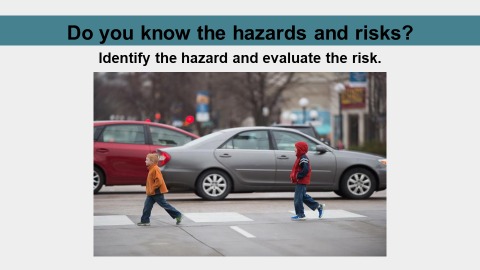 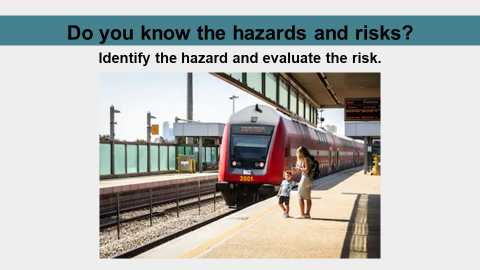 Answer yes or no and why?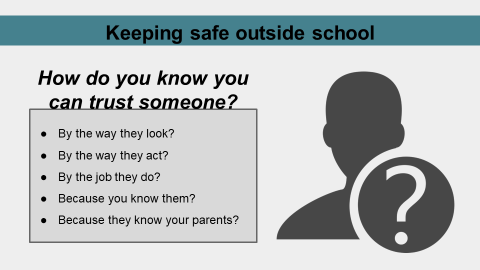 WHAT DO YOU THINK?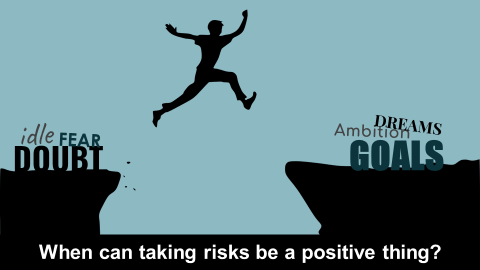 